Studentská soutěž ČZU Campus Sustainability Challenge 2023 – Naučná stezka kampusem ČZU AnotaceMapaDesign zastaveníZpracování návrhu konkrétního zastaveníRozpočetUdržitelnostNázev projektuPředkladatel projektu (kontaktní osoba za tým)Jméno a příjmeníUniverzitní emailPředkladatel projektu (kontaktní osoba za tým)Další členové týmuDalší členové týmuDalší členové týmuDalší členové týmuDalší členové týmuDalší členové týmuDalší členové týmuDalší členové týmuPopis položkyCena (Kč)Celkem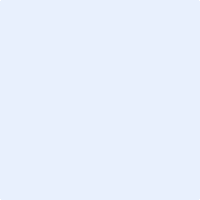 